DESAIN PEMBELAJARAN SEGITIGA MELALUI KOOPERATIF TIPE STUDENT TEAMS ACHIEVEMENT DIVISION (STAD) DI KELAS VIII MTS. BERBANTUAN LKPDSKRIPSISkripsi Ini Diajukan untuk Melengkapi Tugas-tugas dan MemenuhiSyarat-syarat Guna Memperoleh Gelar Sarjana Pendidikan pada  Jurusan Pendidikan Matematika dan Ilmu Pengetahuan Alam Program Studi Pendidikan MatematikaOLEHDITA FADHILAH SITORUSNPM : 171114091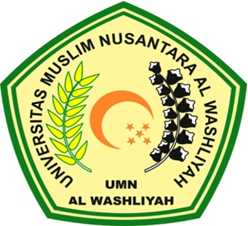 PROGRAM STUDI PENDIDIKAN MATEMATIKA FAKULTAS KEGURUAN DAN ILMU PENDIDIKAN UNIVERSITAS MUSLIM NUSANTARA AL WASHLIYAH MEDAN2021DESAIN PEMBELAJARAN SEGITIGA MELALUI KOOPERATIF TIPE STUDENT TEAMS ACHIEVEMENT DIVISION (STAD) DI KELAS VIII MTS. BERBANTUAN LKPDSKRIPSIOLEHDITA FADHILAH SITORUSNPM : 171114091PROGRAM STUDI PENDIDIKAN MATEMATIKA FAKULTAS KEGURUAN DAN ILMU PENDIDIKAN UNIVERSITAS MUSLIM NUSANTARA AL WASHLIYAH MEDAN2021